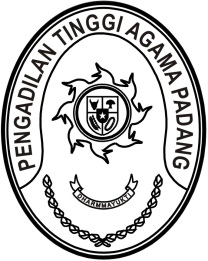 SURAT PERINTAH PELAKSANA HARIANNomor  : W3-A/ /KP.04.6/5/2022Menimbang 	: 	bahwa Kepala Subbagian Kepegawaian dan TI Pengadilan Tinggi Agama Padang sedang melaksanakan dinas luar, demi kelancaran pelaksanaan tugas dipandang perlu menunjuk pelaksana harian Kepala Subbagian Kepegawaian dan TI;Dasar	:	1.	Peraturan Mahkamah Agung Republik Indonesia Nomor 4 Tahun 2018 tentang Perubahan Kedua Atas Peraturan Mahkamah Agung Nomor 7 Tahun 2015 tentang Organisasi dan Tata Kerja Kepaniteraan dan Kesekretariatan Peradilan;		2.	Surat Kepala Badan Kepegawaian Negara Nomor 1/SE/I/2021 tanggal 
14 Januari 2021 tentang Kewenangan Pelaksana Harian dan Pelaksana Tugas Dalam Aspek Kepegawaian;MEMERINTAHKANKepada	:	Nama	: Berki Rahmat, S.Kom.		NIP	:	198909222015031001		Pangkat/Gol. Ru.	:	Penata Muda TK. I (III/b)		Jabatan	: Analis Tata LaksanaUntuk	:	1.	Terhitung tanggal 23 Mei 2022 disamping jabatannya sebagai Analis Tata Laksana juga sebagai Pelaksana Harian Kasubbag Kepegawaian dan TI.		2.	Melaksanakan perintah ini dengan seksama dan penuh tanggung jawab.Dikeluarkan di	: PadangPada tanggal	: 23 Mei 2022Ketua,Drs. H. Zein Ahsan, M.H.NIP. 195508261982031004Tembusan  :Yth. Sekretaris Mahkamah Agung RI;Yth. Direktur Jenderal Badan Peradilan Agama Mahkamah Agung RI.    